ПОСТАНОВЛЕНИЕ №  2                                                                              « 10 » января  2017 годаО внесении изменений в постановление администрации сельского поселения Бурибаевский сельсовет муниципального района Хайбуллинский район Республики Башкортостан от 27 декабря 2016 года № 306  «Об утверждении Перечня главных администраторов  доходов бюджета сельского поселения Бурибаевский сельсовет муниципального района  Хайбуллинский район Республики Башкортостан, а также состава закрепляемых за ними кодов классификации доходов бюджета»Внести в постановление администрации сельского поселения Бурибаевский сельсовет муниципального района Хайбуллинский район Республики Башкортостан от 27 декабря 2016 года № 306 «Об утверждении Перечня главных администраторов доходов бюджета сельского поселения Бурибаевский сельсовет муниципального района Хайбуллинский район Республики Башкортостан, а также состава закрепляемых за ними кодов классификации доходов бюджета» следующие изменения:1. В Перечне главных администраторов доходов бюджета сельского поселения Бурибаевский сельсовет муниципального района Хайбуллинский район Республики Башкортостан, а также состава закрепляемых за ними кодов классификации доходов бюджета:1.1. добавить строку:1.2. исключить строку:Глава сельского поселенияБурибаевский сельсовет муниципального районаХайбуллинский районРеспублики Башкортостан                                                    В.Г. ИльбаковБашҡортостан РеспубликаһыХәйбулла районымуниципаль районыБүребай ауыл Советыауыл биләмәһеХакимиәте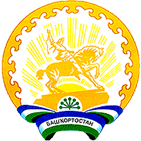 Администрациясельского поселенияБурибаевский  сельсоветмуниципального районаХайбуллинский районРеспублики Башкортостан7912 19 60010 10 0000 151Возврат прочих остатков субсидий, субвенций и иных межбюджетных трансфертов, имеющих целевое назначение, прошлых лет из бюджетов сельских поселений7912 19 00000 10 0000 151Возврат остатков субсидий, субвенций и иных межбюджетных трансфертов, имеющих целевое назначение, прошлых лет из бюджетов сельских поселений